KURZPROFIL		    Metallbauer Beruf / Berufskenntnisse 	MetallbauerMontage von Geländer, Türen, Fenster, Fassaden, Wintergärten sowie Dach- und BalkonkonstruktionenWerkstattarbeiten Schweisskenntnisse Berufliche TätigkeitenKonditionenEINTRITT	nach Vereinbarung IHR KONTAKT:	Martin JahajTELEFON:	031 992 10 12E-MAIL:	martin.jahaj@artifex-personal.chNAMEBasliyalVORNAMESachinBERUFMetallbauerGEBURTSDATUM30.12.1998NATIONALITÄTIndienWOHNORTThun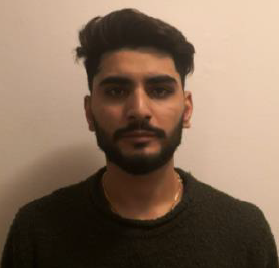 MOBILITÄTAuto2018 - 2019Mügeli MetalltechnikAG, Täuffelen / Heinz Freitag AG, Kerzers / Stoppani AG, Bern
Angestellt als Metallbauer2016 - 2018Dellsperger AG
Lehre als Metallbauer (ohne Abschluss)